WARRANT OFFICER ASSOCIATIONCRATER CHAPTER # 0603 FORT MEMORANDUM FOR RECORD	    DRAFT						           10 July 20191.  The Chapter Vice President, CW4 Francis Pattin, called the meeting to order at 1730.2.  Quorum - 18 (32 proxies) present to conduct the meeting, 5 visitors; Pledge of Allegiance was recited.   Two Warrant Officers were on line, member, CW4 Dan Howison and call in Member WO1 Brandon Paarfus, were on the Spider Phone.3.  We welcomed:WO1 Brandon Paarfus, CW4 James McCracken’s son, James, JR age 4CW5 Thomas Elder, 920A QM schoolFrancis Pattin, JR, age 16Titus Johnson, who gave a VA Disability review updateRob Miller, Troop 912 Scoutmaster leaderWO1 Amanda Zimmerman, member, 922A, ARW, who live on post with spouse CW4 Robert Zimmerman4.  Minutes from the 5 June 2019 meeting were reviewed by all.  CW5R Vickie vachon made a motion to accept the minutes subject to edit, and CW4 Wayne Sexton seconded.  Motion passed.  5.  The Treasurer’s reports for June 2019 was read by all.  CW5R Vickie Vachon made a motion to accept the reports subject to audit, and CW4 James McCracken seconded.  The treasurer’s reports for June 2019 passed.  6.  Committee Reports:     a.   Vice President Report CW4 Francis Pattin - Includes Membership statistics with reports from the Vice-President for Army Reserve/National Guard Affairs – CW5 James Williams- Vice-President for Retired Affairs – VACANT- and Vice-President for Junior Warrant Officer affairs VACANT- (VP-JWO) WO1 Tyrone Lander- see report.       b.   Memorabilia –  CW3 Karen Algernon-Wallace. See report.  See report. Gave by CW4 Amy Scott     c.   Volunteer Hour monitor- CW5R Vickie Vachon – see report.      d.   Boy Scouts of America - CW4R Charlie Mills see report     e.   JROTC High School Support – CW5 Nicole Woodyard      f.    McGuire VA Support – CW5R Karen Ortiz     g.   Rebuilding TriCities – CW5 Thomas Waltman -see report       h.   Public Relations – CW5 Travis Elliott     i.    Crater Fall Picnic / potluck  - CW4 James McCracken     .    7.  Old Business.      a.  CW4R Charlie Mills had scheduled an audit.  CW5 Waltman, CW5 Elliott and ?? conducted the adit.  No issues.      b.  CW5R Vickie Vachon made a motion to allocate $200 for Boy Scouts Summer Camp in June, a notation in our standing orders for 2019, and Boy Scouts wanted the money provided earlier in the year to fund Camp actions. CW4 Pattin presented the check to Rob Miller, Boy Scout Troop 912 Scoutmaster..      c.  CW4 Dan Howison briefed via phone that awards, certificates and medal were presented to JROTC students.  Due to issues on medals and non-availability, the medals for some students (graduated) still need issued to close this issue for 2019..         d.  CW5R Karen Ortiz has taken the McGuire Bingo Certificates and present them to volunteers and this is a closed action..      e.  CW4 Amy Scott briefed memorabilia.  The Crater Chapter is seeking a new coin.  Two versions were shown, with pictures.  CW3R Gabriella Wetherington discussed her business’ coin, the cost, basically a minimum of 100 coins at $7.25 each or $725.  No molds or prints cost, it is all one price.  This action was tabled, to committee and BOD for action, to better sort out the best course of action that can be executed IAW bylaws within the committee budget.      f.  CW4 Dam Howison will attend AAM in Fort Campbell, and Crater Chapter will pay for some travel cost.  CW5 Thomas Waltman stated in new business that he intended to make a motion to send CW4 James McCracken to AAM, but that motion did not occur or gain a second, so it is still an open intent.  The intent was to pay food, lodging and fuel to drive.  This is an open topic for the next meeting.    g.  CW5 Travis Elliott discussed a volunteer opportunity to paint Walnut Hlll Elementary School on  300 W South Petersbury, VA 2805.  Painting is 0700 to 1800 Monday thru Friday and volunteers will be taken for 2 hour shifts. CW5 Travis Elliott will be the committee lead and coordinator for this action, and will take chapter volunteers and ALU student volunteers to assist.      h.  CW4 James McCracken will take on the Fall Picnic or Potluck initiative.  CW5R Wayne Burton will assist James. This will be listed on the Agenda for old business and discussion for the next meeting.    i.  CW5 Travis Elliiot volunteered to lead the committee for a Warrant Officer Ball.  Quorum discussion suggested that the spring is best for such an event, because December is full of Command sponsored events, and the planning will take some time for a Ball.  This will be listed on the Agenda for old business and discussion for the next meeting.     j.. Upon discussion to permanently suspend Rebuilding TriCities, CW5 Thomas Waltman volunteered to chair that committee.  Rebuilding TriCities was listed on calendar, and in Standing Orders as a supported action.  During the discussion it was not noted to simply change committee lead from CW5R Reggie Jacobs to CW5 Thomas Waltman, but it was implied. The BOD and President will determine the standing order correction or bring this back in old business on the agenda for quorum vote.  Action is pending.    k.  CW5R Wayne Burton donated a 48” flat-screen TV to be used as a monitor for the webmaster computer in the Crater HUT.  The intent is to get the proper HDMI connection cable to a laptop, and use the monitor to project minute changes, and updates right on the screen, during the meeting and post to website for call in member.  Also, when notes are used for briefings, the slides can be sent out and viewed on the monitor.  Committee reports will be shown on the computer. Future meeting goals is to go paper-less at the meetings.  8.  New business:       a. An idea discussed is let’s do something different for the members.  Examples are a Chile Cook-off, a fall Chapter picnic, pot-luck versus serving pizza, sandwiches, hot-dogs and or chicken purchased from operating funds.  The intent is to mentor, socialize, and eat with members who put some skin in the game. If this is a potential answer to the question Whats’ in it for me, then it will be added to old business for investigation. Also see paragraph 9 Members present raffle.     b.  Nominations were opened for 2019 new officers.  Nomination will be taken tonight and next meeting, where nomination will be closed.  And ballots sent out in October.  Voting will be final in November and result announced.  New Chapter Officers.will be installed in January 2020. Nomination so far are:CW4 Francis Pattin was nominated for President by CW4R Charlie Mills.CW5 Thomas Waltman was nominated for Vice President by CW5R Wayne BurtonCW4 Karen Algernon-Wallace was nominated for Vice President by CW5 Travis Elliott.CW4 James McCracken was nominated for Vice President by CW5 Thomas Waltman9  Members’ Present Raffle.  WO1 Tyrone Lander, QM, 920A, won the raffle.  CW5R Wayne Burton gained approval from the Chapter President and BOD to use excess funds from refrigerator sales to sponsor raffle.  The Chapter presented a check for $50 to WO1 Tyrone Lander to Roma’s restaurant on County Drive.  There is an additional $50 for next month and Wayne will coordinate a restaurant to sponsor our gift to attending members and their dates for a dining out raffle gift from the Crater Chapter, 10.  The next meeting will be held on Wednesday, 7 August 2019 at Suite E, Bldg. 10000, near Carver Avenue and Sisisky Blvd (the Hut) at 1700, gather for social and the meeting will begin at 1730 hours.11.  Motion to adjourn was made by CW5R Vickie Vachon, and was seconded by CW4 Wayne Sexton at 1849. Motion passed. ______________________			______________________Wayne Burton				             Dan Y. HowisonCrater Chapter Secretary			Crater Chapter President10 July 2019 QuorumADDENDUM:  Crater Chapter Proxies HeldName			Expires		Proxy given to:CW5 Jose Agosto		Mar 20		OpenCW4 Adriana Aldape		Mar  20		OpenCW4R Percy Alexander		Jan 20		CW5R Wayne Burton CW4 Alex Blain		Mar 20		OpenCW4R Hope Bean		Jan 20		CW4R Amy JonesCOLR David Buck		Mar 20		Presiding OfficerCW5R Wayne Burton		Jan 20		OpenCW5 Travis Elliott		Jan 20		CW5R Wayne Burton CW5R Wayne Estes		Mar 20		Presiding OfficerCW5 Roberto Figueroa		Jan 20		CW5R Vickie VachonCW5R Sam Galloway		Nov 19		PresidentCW5R Bob Gates		Jan 20		CW5R Wayne BurtonCW5 Robert Gowin		Mar 20		OpenCW3 Ryan Harman		Jan 20		CW4 Dan HowisonCW4 Dan Howison		Mar 20		OpenCW5 Guy Hunter		Mar 20		CW5R Vickie VachonCW4R Richard Jefferson	Mar 20		VPCW4R Amy Jones		Aug 19		CW5R Wayne BurtonCW4 Robert D. Johnson		Jul  20		President or VPWO1 Tyrone Lander 		Jul 20		OpenCW3 Joshua Martin		Mar 20		President or VPCW4R Luis Martinez		Jan 20		CWR5 Vickie VachonCW5R Frank Meeks		Jul 20		CW5R Vickie VachonCW4 Wayne Melesky		Nov 19		Presiding OfficerCW4R Charles L. Mills		Mar 20		CW5R Wayne BurtonCW4R Chester Morris		Jan 20		Chapter PresidentCW4R Monty Meston		Jan 20		CW5R Wayne BurtonCW3R William King		Mar 20		Presiding OfficerCW5R Karen Ortiz		Jan 20		CW5R Vickie VachonCW3 Dan Peoples		Mar 20		CW5R Wayne BurtonCW4 Francis Pattin		Jan 20                             CW5R Wayne BurtonCW4R Allan E Rickard		Mar 20		Presiding OfficerCW4 Wayne Sexton		July 20                            OpenCW5R Alvin Taswell		Aug 19		OpenCW5R Vickie Vachon		Jul 20		President or VPCW4 Ted Vanzant		Mar 20		CW5R Wayne BurtonCW4 Clenora ”Jenn” Walker 	Mar 20		OpenCW3 Gabriela Wetherington	May 20		CW4 Francis PattinCW5 James Williams 		Mar 20 		OpenCW5 Nicole Woodyard		Feb 20		OpenCW4R Donna Zampi		Oct 19		PresidentProxies used:Presidents’ Report – Verbal report at meeting.Vice Presidents’ ReportVice President NOTES:    CW3 Francis Pattin– Chapter Vice President, CW5 James WIlliams VP – Reserve/NG Affairs, and VACANT VP- Retired Affairs WO1 Tyrone Lander  VP Report - Roster Boy Scouts of America, Troop 912, Ft Lee Va.During the month of June 2019 the troop leadership (Scout Masters and the Patrol Leaders) held meetings to discuss upcoming events and to plan training activities for the troop.  Several of the Troop members went to Summer Camp along with their scoutmaster Rob Davis.      Charles L .Mills,  USAWOA, Crater Chapter Charter Organization RepresentativeUSAWOA CRATER CHAPTERTreasurer’s Reports1 July – 31 June 2019     PlaceholderProposed Christmas Event At McGuire Veterans HospitalThe Crater Chapter Warrant Officer Association Fort Lee, indicates they would like to host a breakfast buffet for Christmas for our Veterans. Tomeka Graham understands there is another group willing to do the same, and hopes these two groups will be able to link up POC  CW5R Karen Ortiz;  With onsite liaison with CW4R Duane WallaceVeterans Affairs Disability Notice of Disagreement.  Titus JohnsonBuilding 3400, room 120f.  Work:  804-722-0074, cell 804-295-3950 (text only, no calls) and personal cell 954-614-1790Titus presented a short and clear brief in less than 15 minutes on how to change your VA Disability (increase the %) and the Process.  The process starts with a memo called the Intent to file (ITF) which preserves todays date, as the start of the VA change to rating.  You will have on year to get appointments, schedule visits and collect data for your notice of disagreement.Titus discuss new findings, secondary service connected injuries which occur when for instance an injury to the right limb requires more from the left limb and subsequent current and future damage.  He took questions.A question was asked regarding JROTC students on contract, can they collect VBA % damage.  The answer is anyone with a DD 214 can submit for VA % .Discussions about the $9.1M advertised Faulty EarPlug lawsuite. Who can collect and how?  Most Veterans are being contacted by the lawfirm that is fronting the suit, and they want 45% of your share.  You call their phone 1-800-517-7400 and they take your information.  Of course you can contact your doctor at Kenner or The VA and seek to be a part of the lawsuit.Bottom line.  Titus’s brief was well received by the Crater members.  The quorum asked that he make himself available in 6-8 months for another brief, to reach new Crater Chapter members.  He agreed.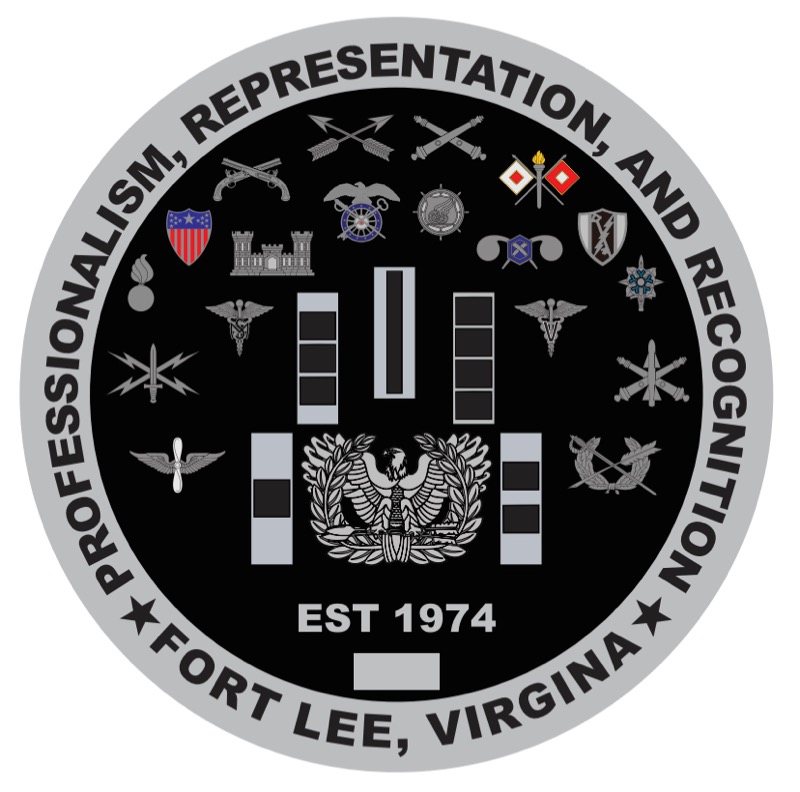 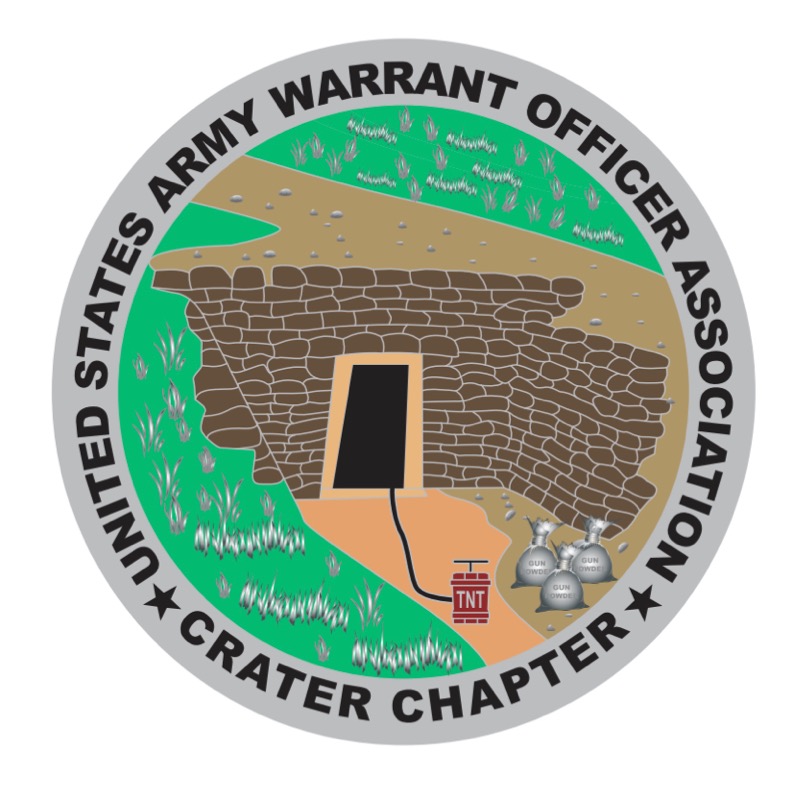 Agenda 				August 7th, 2019 meeting1.  Count of members to ensure a forum/forum established (   )  ID Proxies (   ) 2.  Call meeting to order at _________________3. Pledge4. Welcome guest and new members5.  Minutes passed out and read, any discussion, motion to accept subject to edit	Motion made by ________________________________                    Seconded By ___________________________________6.  Treasures Report read and any discussion, motion to accept subject to audit	Motion made by_________________________________	Seconded By ____________________________________7.  Committee Reports   a.   Vice President Report CW4 Francis Pattin – CW5 James Williams- WO1 Tyrone Lander  b.   Memorabilia –  CW3 Karen Algernon-Wallace.   d.   Volunteer Hours - CW5R Vickie Vachon.  e.   Holiday Helper - CW5R Vickie Vachon.  f.    Boy Scouts - CW4R Charlie Mills  g.  Solicitation – CW5 Nicole Woodyard  h.   JROTC – CW5 Nicole Woodyard.  i.    WO Ball – CW5 Travis Elliott  j.    Painting Walnut Hill Elementary – CW5 Travis Elliott  j.   Warrant Officer Fall Picnic/ Potluck – CW4 James McCracken8.  Old BusinessBegin taking nominations for Chapter President and Chapter Vice PresidentWhat’s in it for me? –actionRebuilding Tri-Cities/Habitat-for Humanity*  –actionProposed Christmas Event At McGuire Veterans Hospital –actionChapter coin review - Representative to the AAM if funding is available.  Raised and obligated annually NLT July permitting best scheduling and bargain travel costs.9.  New Business –	Fall Picnic, pot-luck and or Chile Cook-off10.  Alibi’s11.  Next Meeting -    Hut   1700-1730 Social   1730-1830 August 7th 2019 12.  Adjourn meeting at (time) _________________________	Motion made by__________________________________	Seconded by _____________________________________        CRATER CHAPTER NOTES:____________________________________________________________________________________________________________________________________________________________________________________________________________________________________________________________________________________________________________________________________________________________________________________________________________________________________________________________________________________________________________________________________________________________________________________________________________________________________________________________________________________________________________________________________________________________________________________________________________________________________________________________________________________________________________________________________________________________________________________________________________________________________________________________________________________________________________________________________________________________________________________________________________________________________________________________________________________________________________________________________________________________________________________________________________________________________________________________________________________________________________________________________________%CW4 Dan HowisonCW5R Wayne Burton CW4 Francis PattinCW5 Travis ElliottCW4R Charlie MillsCW5R Vickie Vachon!Francis Pattin – Age 16CW3 Amy S. ScottCW4 Wayne SextonCW5 Maria MartinezCW4 James McCrackenCW5R Karen OrtizCW5 James Williams!James McCracken age 4WO1 Tyrone LanderWO1 Brandon PaarfusCW5 Thomas WaltmanCW3 Gabriella WetheringtonCW5 James WilliamsCW5 Ron Diehl!CW5 Thomas Elder* USAWOA member; not Crater Chapter member                        # membership unknown                                                !  VISITOR%Telephone Call in ! Titus Johnson! Rob Miller